EUROKLÍČ  LZE VYZVEDNOUT VE VRCHLABÍEUROKLÍČ je možné od září 2020 vyzvednout na Městském úřadu ve Vrchlabí, Odbor sociální a zdravotní – vždy po telefonické domluvě na tel. 731 193 426 (Adéla Cupáková, koordinátor sociálních služeb). EUROKLÍČ může zdarma získat každý držitel průkazu TP, ZTP, ZTP/P, diabetik, stomik, onkologický pacient, člověk trpící roztroušenou sklerózou, Crohnovou chorobou či lidé s cystickou fibrózou. EUROKLÍČ si mohou vypůjčit i rodiče dětí do 3 let.Cílem mezinárodního projektu EUROKLÍČ je zajistit lidem se sníženou schopností pohybu či zdravotní indispozicí důstojnou a rychlou dostupnost veřejných sociálních a technických kompenzačních zařízení (např. toalet, výtahů, svislých a schodišťových plošin apod.). EUROKLÍČ lze použít také v řadě zemí Evropy, v ČR je osazeno již více než 550 míst (např. na úřadech, nádražích, čerpacích stanicích, v obchodních centrech apod.) – aktuální přehled všech míst v ČR, kde lze použít EUROKLÍČ, najdete na http://www.eurokeycz.com/7_jiz_osazeno.html .Více o projektu EUROKLÍČ naleznete na http://www.eurokeycz.com/. Jsou zde k dispozici i základní informace pro vlastníky či nájemce veřejně přístupných objektů, kteří by zvažovali instalaci EUROZÁMKU. Za Odbor sociální a zdravotní MěÚ VrchlabíMgr. Adéla Cupákovákoordinátor sociálních služeb, sociální pracovník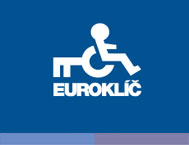 